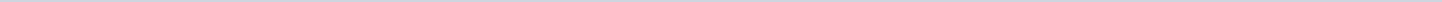 Geen documenten gevonden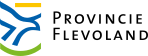 Provincie FlevolandAangemaakt op:Provincie Flevoland29-03-2024 15:24Ingekomen stukken0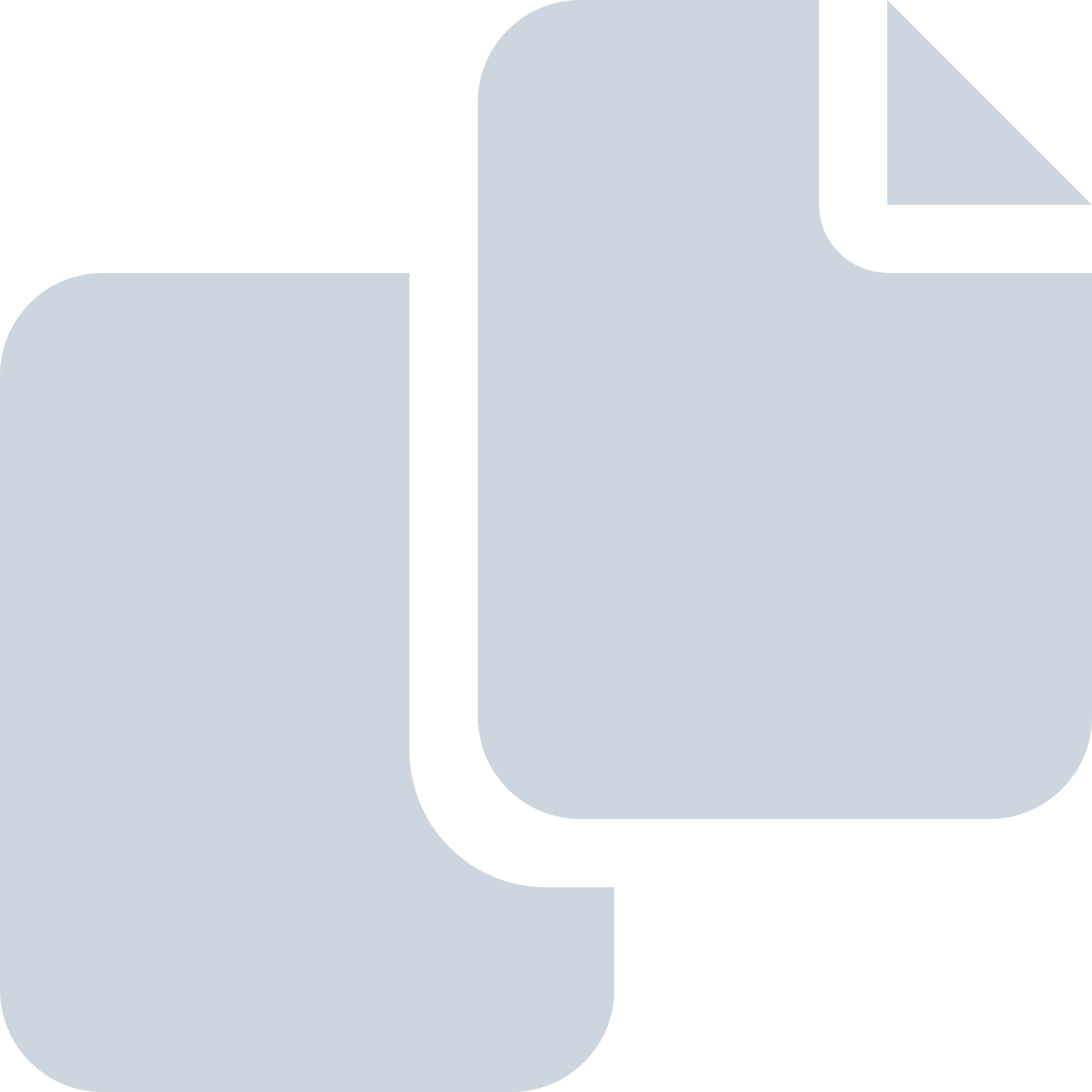 Periode: mei 2010